Komunikační plánMAP III v ORP TáborRegistrační číslo projektu: CZ.02.3.68/0.0/0.0/20_082/0023023ÚvodZapojení širokého okruhu lidí a trvalá informační výměna s veřejností je základní podmínkou plánování rozvoje vzdělávání dětí a žáků pomocí metody komunitního plánování. Cílem zapojování je začlenit do plánovacích procesů všechny klíčové aktéry, aktivní zájemce a ostatní širokou veřejnost z místního společenství. Zapojování veřejnosti a výměna informací je sledem mnoha činností a aktivit. Je potřeba, aby všechny činnosti zaměřené na zapojení partnerů a veřejnosti byly logicky provázané s ostatními činnostmi v plánovacím procesu a odpovídaly záměrům procesu MAP. Cílem je poskytnutí informací o významu a cílech projektu MAP III v ORP Tábor, o zkvalitňování vzdělávání na dotčeném území a o metodě komunitního plánování.Hlavním zprostředkovatelem informací jsou pravidelně aktualizované www stránky se všemi dokumenty včetně kontaktů, aktualit, zápisů z jednání pracovních skupin a řídícího výboru a tiskové zprávy.Základní podmínkou pro efektivní plánování a komunikace je zapojení dotčené veřejnosti. Cílem zapojování je začlenit do plánovacích procesů všechny aktivní zájemce, klíčové aktéry i širokou veřejnost. Je nezbytné, aby činnosti a aktivity zaměřené na zapojení veřejnosti a její informování byly logicky provázané s ostatními činnostmi v plánovacím procesu.Výměna informací a komunikace se v procesu MAP realizuje pomocí komunikačního plánu a konzultačního procesu. Komunikační plán směřuje ven – zajišťuje informování všech důležitých cílových skupin. Konzultační proces směřuje ven a dovnitř, v rámci konzultačního procesu tedy informujeme a očekáváme zpětnou vazbu. Z uvedeného vyplývá, že je potřeba volit různé formy komunikace.Východiska zpracování Komunikačního plánu MAP III v ORP TáborVýchodiskem pro zpracování Komunikačního plánu MAP III v ORP Tábor jsou zejména tyto dokumenty: Komunikační strategie MAP v ORP Tábor (2016-18)Komunikační strategie MAP II v ORP Tábor (2018-2022)Postupy MAP III - Metodika tvorby místních akčních plánůŽádost o podporu projektu MAP III v ORP TáborPrincipy MAPPrincip dohodyVýsledný MAP je svého druhu dohoda, ve které se tři strany (viz pravidla komunikace) navzájem shodnou na prioritách v oblasti vzdělávání pro příslušné území MAP. Svobodný a informovaný souhlas musí být výsledkem svobodné rozpravy a demokratické spolupráce. Dohoda musí být nejen o záměrech, ale také o způsobu a postupu realizace odsouhlasených aktivit.Princip otevřenostiV rámci partnerství MAP dochází k otevřené komunikaci nejen se školami a školskými zařízeními, zřizovateli, ale také s dalšími aktéry působícími v oblasti formálního a neformálního vzdělávání. Jedním ze základních předpokladů k efektivnímu propojování procesů ve vzdělávání je jejich otevřenost. Tvorba a realizace MAP musí respektovat zásady rovných příležitostí a možnosti aktivní participace všech dotčených zájmových skupin. Otevřenost MAP by měla přispívat k budování důvěry a rozvoji spolupráce mezi partnery, uznání výstupů dílčích aktivit a podpoře přenositelnosti příkladů dobré praxe mezi MAP navzájem. Princip SMARTCílem MAP je především stanovovat priority v oblasti vzdělávání a následně se soustředit na jejich realizaci. Realizace musí být proveditelná, a proto by měla být sestavena jako SMART:S  –	specifická, tj. s popisem konkrétních opatření a kroků,M  –	měřitelná, tj. s uvedenými indikátory, které jsou měřitelné a vypovídající,A  –	akceptovaná, tj. projednána v partnerství MAP, odsouhlasená a s jasně        	vymezenými kompetencemi i povinnostmi,R  –	realistická, tj. musí odrážet skutečné potřeby, plán musí byt proveditelný azdroje dostupné,T  –	termínovaná, tj. návrhy opatření mají svůj termín.Princip udržitelnostiTvorba MAP nesmí byt účelovou aktivitou, ale měla by sloužit k nastavení a rozvoji dlouhodobých procesů spolupráce aktérů v oblasti vzdělávání na místní úrovni. Plánování je opakující se proces, ve kterém je nutné sledovat průběh realizace, vyhodnocovat dosahování cílů a přijímat nová opatření a plány, které povedou k nápravě či dalšímu zlepšení a rozvoji.Jedním z hlavních cílů MAP je vybudovat fungující udržitelná partnerství a rozšířit diskuzi, spolupráci a informovanost všech aktérů zřizovatelů, škol a ostatních aktérů ve vzdělávání v území ORP Tábor. Tento cíl je postupně naplňován prostřednictvím opakujících se setkání jednotlivých aktérů (např. pracovních skupin, kulatých stolů, setkání ředitelů a zřizovatelů škol, apod.), kteří tím naváží vzájemné kontakty a budou mít zájem společně plánovat a realizovat aktivity i po ukončení projektu.Princip partnerstvíPartnerství je vztah mezi dvěma nebo více subjekty, který spočívá ve spolupráci těchto subjektů při přípravě a následné realizaci plánu. Obsahem spolupráce partnerů je společná tvorba, koordinace, organizace, řízení, monitorování a vyhodnocování plánu. Partnerství je založeno na sdílené odpovědnosti a na demokratických principech rozhodování při tvorbě a řízení plánu. Podíl partnerů na společném plánu nemusí být stejný. Účast musí být opodstatněná a nezastupitelná. Jejich přínos pro tvorbu či realizaci plánu musí spočívat v zajištění aktivit, bez jejichž realizace by nebylo dosaženo cílů a zároveň je nemůže zajistit sám vlastními zdroji a silami jediný subjekt.Cílové skupiny Děti a žáci Pedagogičtí pracovníci Rodiče dětí a žáků Vedoucí pracovníci škol a školských zařízení Zřizovatelé škol a školských zařízeníPracovníci výzkumu a poradenství v oblasti vzděláváníZaměstnanci veřejné správy a zřizovatelů škol působící ve vzdělávací politiceVeřejnostPracovníci a dobrovolníci organizací působících v oblasti vzdělávání nebo asistenčních služeb a v oblasti neformálního a zájmového vzdělávání dětí a mládežePracovníci popularizující vědu a kurikulární reformu Komunikační nástroje Komunikační nástroje slouží k předávání informací mezi všemi zainteresovanými stranami v území ORP Tábor. Jedná se zejména o:Seznamy a adresáře Osobní komunikaci Internet a sociální sítě Webové stránky žadatele projektuFacebookMédiaTiskové zprávyElektronickou poštu a telefonickou komunikaciSchůzky realizačního týmuSchůzky pracovních skupinSchůzky řídícího výboruPravidla komunikace V rámci MAP plánují a spolupracují a komunikují zejména tři strany: Zřizovatelé škol a školských zařízení Poskytovatelé formálního a neformálního vzděláváníUživatelé formálního a neformálního vzděláváníZřizovateli jsou míněny především obce a města, soukromoprávní zřizovatelé škol a zřizovatelé dalších vzdělávacích institucí v území, kde se projekt MAP realizuje. Poskytovateli jsou jednotlivé MŠ a ZŠ a organizace mimoškolního vzdělávání. Za uživatele jsou považováni děti v MŠ, žáci v ZŠ, rodiče.Spolupráce se zapojenými školamiRealizační tým MAP zapojí všechny školy v ORP těmito způsoby:pravidelné informování zasíláním zápisů z jednání pracovních skupin a pozvánek na akceaktivní informování na společných nebo individuálních jednáníchkonzultace, tj. sběr připomínek, zjišťování postojů a stanovisek ke vznikajícímu a finálními plánuzapojení zástupce přímo do pracovních skupin nebo řídicího výboru.Zpětná vazbaNedílnou součástí komunikační strategie je ověření účinnosti. Informační a komunikační strategie nemůže být jednosměrným procesem. Reakce aktérů a veřejnosti jsou zásadní pro další plánování a vytvoření funkčního partnerství. Zpětná vazba je prováděna například prostřednictvím osobních návštěv územních metodiků u aktérů zapojených do projektu.Kroky vedoucí k naplnění komunikační a informační strategieZaslání tiskové zprávy o zahájení projektu do místních novin (Noviny táborské radnice). Zveřejnění informací o projektu na webu realizátora projektu.Aktualizace facebookového profilu MAP.Osobní schůzky se všemi řediteli škol s cílem vysvětlit význam a cíle MAP a zapojit je do procesu.Předání základních informací o projektu co největšímu množství obyvatel regionu (prostřednictvím médií).Informování o průběhu realizace projektu a průběžných výstupech bude zveřejněna v místních nebo jiných médiích minimálně 2x ročně.Bude realizováno informativní setkání ke kvalitě vzdělávání s místními podniky, zastupiteli a dalšími aktéry.Komunikace ve všech platformách probíhá za pomocí všech vhodných prostředků.Kontaktní údaje na jednotlivé územní metodiky jsou veřejně přístupné na internetových stránkách projektu.Za provádění komunikační strategie jsou zodpovědní členové realizačního týmu projektu. Nástroje komunikace jsou využívány s ohledem na aktuální potřebu získání nebo přenos informace.Identifikace dotčené veřejnostiJedním z důležitých principů tvorby Místního akčního plánu je princip zapojení dotčené veřejnosti (cílových skupin) do procesů plánování formou informování a komunikace. Organizační struktura zajišťuje zapojení partnerů a respektování jejich různosti, koordinaci procesu MAP a řízení projektu. Místní partnerství tvoří zřizovatelé, poskytovatelé a uživatelé v oblasti vzdělávání. V rámci MAP to jsou: Mateřské školyZákladní školyZákladní umělecká školy Zřizovatelé školŠkolní družiny a školní klubyOrganizace neformálního a zájmového vzděláváníNNO a další aktéři ve vzděláváníDěti a žáciRodiče dětí a žákůDalší zájemci o zapojení do MAP.Prostřednictvím realizace aktivit komunikačního plánu je do procesu zapojována i široká veřejnost.Cílem seznamu relevantních aktérů je zapojenou veřejnost identifikovat a konkretizovat. Je uveden seznam institucí a aktérů, kteří již byli zapojeni do místního partnerství a potvrdili zájem o aktivní informování.Dále je uveden výčet cílových skupin projektu a hlavní formy komunikace a informování, které podpoří jejich zapojování.Pedagogičtí pracovníci škol a školských zařízení včetně vedoucích pedagogických pracovníkůPedagogové jsou v oblasti předškolního a základního vzdělávání, zájmového i neformálního vzdělávání hlavním činitelem, který nese společenskou odpovědnost za kvalitu celého procesu. Zapojení těchto aktérů do procesu strategického plánování vzdělávání je proto klíčové. Místní akční plán rozvoje vzdělávání reaguje na skutečné potřeby této cílové skupiny v území. Hlavním cílem je zvýšit kvalitu inkluzivního (společného) vzdělávání dětí a žáků, kterou je možné dosáhnout motivací ředitelů a podporou pedagogů v jejich dalším vzdělávání. Důležité je proto pokračovat v podpoře pedagogických lídrů, kteří dokáží nastartovat a vést změny pro zlepšení kvality vzdělávání. Neméně důležitá je i podpora členů pedagogických sborů MŠ a ZŠ při zavádění nových poznatků do běžné praxe. Zmíněná cílová skupina (dále CS) bude zapojena do projektu MAP, kde bude mít možnost vzdělávání v rámci projektu. Zástupci CS se účastí v procesu MAP budou moci aktivně a přímo podílet na aktualizaci strategie rozvoje vzdělávání na úrovni jednotlivých škol (plán potřeb škol) a celého ORP. Budou mít příležitost prohloubit spolupráci a vzájemně se inspirovat v oblasti vzdělávání a vyměňovat si zkušenosti zvláště i v současné době, kdy výuka a práce učitelů/učitelek byla poznamenána pandemií. To vše s cílem zlepšit kvalitu vzdělávání a rozvíjet kompetence pro osobní i pracovní život. Zástupci CS si při svých setkáních budou sdělovat zkušenosti z pedagogické práce, diskutovat zkušenosti z oblasti inkluzivního vzdělávaní, rozvoje čtenářské a matematické gramotnosti a rozvoje potenciálu každého žáka. Tato CS bude do projektu zapojena přímo, delegováni budou zástupci do řídícího výboru a pracovních skupin.Pracovníci a dobrovolní pracovníci organizací působících v oblasti vzdělávání nebo asistenčních služeb a v oblasti neformálního a zájmového vzdělávání dětí a mládežePracovníci a dobrovolní pracovníci organizací působících v oblasti vzdělávání nebo asistenčních služeb a v oblasti neformálního a zájmového vzdělávání dětí a mládeže přináší rozšíření pohledu na vzdělávání. Spolupráce s těmito organizacemi zvyšuje informovanost o aktivitách různých subjektů v oblasti vzdělávání v území. Vzniknou tím nové možnosti kooperace mezi formálním a neformálním vzděláváním. Prohloubí se spolupráce s neziskovými subjekty. Pracovníci neformálního vzdělávání uplatňují jiný přístup k žákům v jejich volném čase. Děti a mládež tak mají možnost mimo školní povinnosti realizovat zájmové aktivity, které je baví a naplňují a dosahovat v nich maximální úspěch. V neformálním vzdělávání mohou děti zasahovat do dění a spolupodílet se na něm, na rozdíl od školního vyučování, které je z velké části na školách konzervativní. Zde získávají možnost využít svůj potenciál i děti s nízkým socioekonomickým statusem. Organizace zájmového vzdělávání ve spolupráci se školami napomáhají zvyšovat i efektivitu procesu akčního plánování. Tato cílová skupina bude oslovena k zapojení do projektu formou informační kampaně a přímo budou osloveni vybraní konkrétní zástupci této CS. Budou přítomni jako členové řídícího výboru, aktivně zapojeni do vzdělávacích akcí, kulatých stolů i samotného procesu tvorby a připomínkování strategických dokumentů MAP.Pracovníci organizací působících ve vzděláváníZájmové a neziskové organizace, které působí v oblastech vzdělávání, poradenství i výzkumu budou přizváni a osloveni jako CS do projektu MAP. Pracovníci těchto organizací mají zkušenosti se vzděláváním dětí i mládeže. Rozvíjení spolupráce škol s ostatními organizacemi působícími ve vzdělávání umožní, aby byl využitý potenciál, rozšířila se možnost sdílení pozitivních zkušeností mezi učiteli a dalšími pracovníky ostatních sektorů vzdělávání. Bude to inspirativní a zvýší se tím důvěra i otevřenost mezi formálním a neformálním vzděláváním. Důležitým přínosem bude rozvíjení komunikace mezi aktéry, která napomůže dalšímu zkvalitňování vzdělávání dětí a mládeže. CS bude oslovena formou informační kampaně a vybraní konkrétní zástupci se budou účastnit akcí i aktivit organizovaných v rámci projektu. Pracovníci těchto organizací budou přímo zapojeni do pracovních skupin.Rodiče dětí a žáků Vzájemná spolupráci mezi školou a rodinou je významný faktor, který podporuje úspěšné vzdělávání dětí. V české společnosti dorostla nová generace rodičů a téma vzdělávání se stává společenskou prioritou. Rodiče jsou hlavními vychovateli svých dětí a mají na jejich výchovu největší vliv. Rodiče jsou jednou z CS projektu MAP. Jsou zapojeni ve školských radách nebo sdruženích rodičů při ZŠ i MŠ, přes které budou rovněž osloveni. Možnost zapojení zákonných zástupců dítěte do života školy v rámci projektu bude podporována a nadále rozvíjena. O dění ve škole budou rodiče informováni jednak ze strany učitelů, dále prostřednictvím internetových stránek škol, na sociálních sítích a články v tisku. Cílem projektu je zvýšit aktivitu rodičů, zapojit je do akcí organizovaných školou ve větší míře. Rodiče mohou podpořit školu svými zkušenostmi při organizaci mimoškolních aktivit pořádaných školou, podílet se na organizaci exkurzí apod. Pomoci mohou i svými znalostmi, zkušenostmi s distanční online výukou v době pandemické krize, dále také materiálně či finančně. Všechny tyto faktory postupně napomáhají zvyšovat zájem rodičů o spolupráci se školou, která vzniká na bázi přátelství a otevřenosti, kdy jsou rovnocennými partnery školy a všichni mají ze vzájemné spolupráce prospěch. Rodiče jsou tak přímo zapojeni do vzdělávání svých dětí a i oni sami se učí nové věci. Vzájemná a dobrá komunikace mezi školou a rodiči zvyšuje efektivitu vzdělávání, odstraňuje bariéru mezi učitelem a rodinou, umožňuje včas řešit problémy žáka a je klíčová i pro správný vývoj dítěte. Pro projekt je zcela klíčové tuto CS zapojit do partnerství MAP, prostřednictvím pracovních skupin i řídícího výboru.Veřejnost Široká veřejnost na území ORP bude rovněž zapojena do projektu MAP. Její úlohou je vyjadřovat svoje názory a hodnocení týkající se úrovně vzdělávání v dotčeném území. Podle principu zapojení bude veřejnost průběžně seznamována se záměry, výsledky a cíli místního akčního plánu. Tato CS bude pravidelně informována o průběhu projektu, například přes webové stránky projektu a také budou využity sociální sítě. Veřejnost získá informace o jednotlivých dílčích výstupech i v tiskových zprávách; např. o realizaci konkrétních aktivit. Od veřejnosti budou přijímány podněty a připomínky a této CS bude poskytována zpětná vazba o jejich zapracování a řešení.Zaměstnanci veřejné správy a zřizovatelů škol působící ve vzdělávací politice Místní akční plán rozvoje vzdělávání umožňuje realizaci aktivit partnerstvím škol se zřizovateli a vzdělávacími institucemi i dalšími organizacemi působícími ve vzdělávání na celém dotčeném území. Přímou odpovědnost za dostupnost předškolního i základního vzdělávání na příslušném území mají zřizovatelé škol a zaměstnanci veřejné správy. Jsou to zástupci obcí i kraje, kteří odpovídají za dostupnost vzdělávání i jeho kvalitu a rovněž i financování. Hlavním cílem je zlepšit kvalitu vzdělávání v mateřských a základních školách. Dosažení tohoto cíle je možné tím, že bude podpořena spolupráce zřizovatelů, škol a ostatních aktérů ve vzdělávání. V praxi to znamená společné informování, vzdělávání a plánování partnerských aktivit pro následné společné řešení místních potřeb a problémů. Rovněž pak i vyhodnocování přínosů takovéto spolupráce. Potřebné je i nadále rozvíjet dialog mezi představiteli obcí, zástupci škol i školských zařízení a odborné veřejnosti. Obce, jako zřizovatelé škol, využívají MAP jako dokument pro posuzování a přijímání rozhodnutí o budoucích investicích ve školách s cílem dalšího zkvalitňování vzdělávání. Zástupci této CS se zapojí do projektu, budou ovlivňovat možnosti rozvoje jednotlivých škol a to nejen co se investic týče. V realizačním týmu je přímo zapojen vedoucí odboru školství ORP Tábor. CS byla a bude oslovena prostřednictvím osobní komunikace, webových stránek projektu, sociálních sítí a tisku. Zástupci CS budou přítomni jako členové realizačního týmu, řídícího výboru a pracovních skupin.ORGANIZAČNÍ STRUKTURAAktéři jsou v rámci MAP III v ORP Tábor propojováni zejména formou organizační struktury. Organizační struktura zajišťuje zapojení partnerů a respektování jejich různosti, koordinaci procesu MAP a řízení projektu. 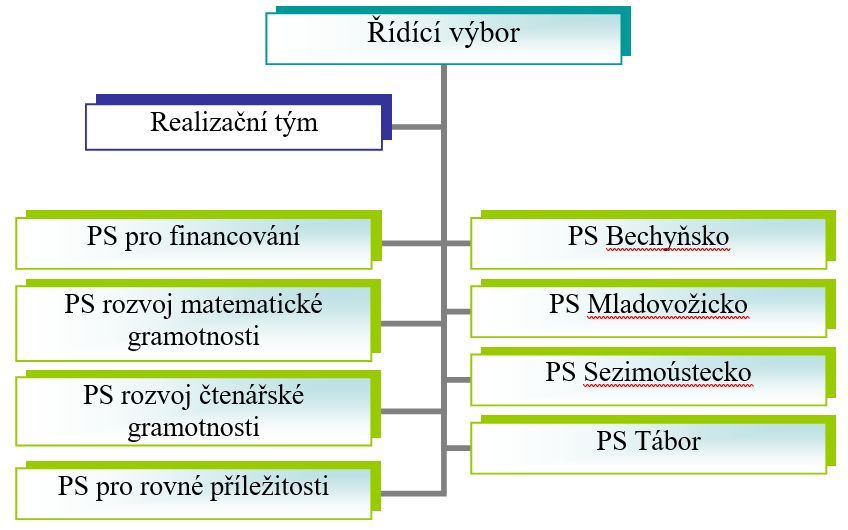 Komunikace uvnitř organizační struktura je zajištěna zejména formou: pracovních schůzek a jednáníosobních konzultací telefonní a emailové komunikace.Jednání řídícího výboru probíhá dle aktualizovaného a schváleného jednacího řádu. Z jednání řídícího výboru, pracovních skupin a realizačního týmu jsou zpracovávány zápisy, které jsou dle potřeby účastníkům rozesílány.Realizační tým:Manažer projektu - je zodpovědný za celkové řízení jednotlivých kroků projektu, přípravu zpráv o realizaci projektu, řízení práce realizačního týmu, spolupráci realizačního týmu se všemi subjekty zapojenými do realizace projektu. Dále je zodpovědný za řádný průběh projektu, naplnění cílů projektu prostřednictvím realizace aktivit a výstupů projektu, komunikaci s implementačními orgány regionální politiky EU v ČR, spolupráci při relevantních aktivitách s odbornými garanty MAP, účast na jednáních realizačního týmu (projektové porady, zápisy, apod.). Manažer je také zodpovědný za propagaci a komunikaci projektu a za zapojení veřejnosti do procesu plánování. Zajišťuje proces připomínkování ze strany veřejnosti v ORP Tábor, spolupráci s KAP a projektem poskytujícím metodickou podporu akčnímu plánování v území.Odborný konzultant pro oblast pedagogiky je zodpovědný za odborné vedení projektu, za odbornou kvalitu výstupů projektu a za vzdělávání a výměnu zkušeností. Spolupracuje s manažerem projektu a ostatními členy realizačního týmu při realizaci aktivity 2. A1 Rozvoj a aktualizace MAP a pomáhá při realizaci A2 Evaluace a monitoring MAP. Účastní se jednání řídícího výboru a vybraných pracovních skupin. Podílí se na zpracování dokumentace MAP, včetně Strategického rámce MAP do roku 2025 a akčních plánů na roky 2023, 2024, 2025.Odborný konzultant pro oblast vzdělávací politiky garantuje soulad výstupů projektu se vzdělávací politikou na místní, regionální i státní úrovni. Spolupracuje s manažerem projektu a ostatními členy realizačního týmu při realizaci aktivity 2. A1 Rozvoj a aktualizace MAP a pomáhá při realizaci A2 Evaluace a monitoring MAP. Účastní se jednání řídícího výboru a vybraných pracovních skupin. Podílí se na zpracování dokumentace MAP, včetně Strategického rámce MAP do roku 2025 a akčních plánů na roky 2023, 2024, 2025.Analytik je především zodpovědný za aktualizaci analytické části dokumentace MAP. Při této činnosti spolupracuje s ostatními členy realizačního týmu. Vytváří podklady pro aktualizaci analytické části, koordinuje revizi analýzy stavu a potřeb, SWOT-3 analýz, doplnění potřeb investic na školách, aktualizaci hlavních problémů k řešení a popis jejich příčin. Dále se podílí také na aktualizaci vize do roku 2025, Návrhu priorit rozvoje vzdělávání, u aktualizaci priorit a cílů, investičních potřeb, zpracování návrhů neinvestičních aktivit a akčních plánů na roky 2023, 2024 a 2025. Účastní se při realizaci A2 Evaluace a monitoring MAP.Koordinátor rovných příležitostí a financování primárně zodpovídá za facilitaci pracovní skupiny rovných příležitostí a financování. Koordinuje zpracování těchto témat v rámci dokumentace MAP. Zajišťuje komunikaci s jednotlivými školami, jejich zřizovateli i ostatními obcemi. Ve spolupráci s ostatními členy RT a partnery v území zajišťuje aktualizaci vize do roku 2025, připravuje Návrh priorit rozvoje vzdělávání, reviduje SWOT-3 analýzu, koordinuje aktualizaci priorit a cílů, investičních potřeb, zpracování návrhů neinvestičních aktivit a akčních plánů na roky 2023, 2024 a 2025. Účastní se při realizaci A2 Evaluace a monitoring MAP.Koordinátor gramotností primárně zodpovídá za facilitaci pracovní skupiny pro rozvoj čtenářské a matematické gramotnosti a k rozvoji potenciálu každého žáka. Koordinuje zpracování těchto témat v rámci dokumentace MAP. Zajišťuje komunikaci s jednotlivými školami, jejich zřizovateli i ostatními obcemi. Ve spolupráci s ostatními členy RT a partnery v území zajišťuje aktualizaci vize do roku 2025, připravuje Návrh priorit rozvoje vzdělávání, reviduje SWOT-3 analýzu, koordinuje aktualizaci priorit a cílů, investičních potřeb, zpracování návrhů neinvestičních aktivit a akčních plánů na roky 2023, 2024 a 2025. Účastní se při realizaci A2 Evaluace a monitoring MAP.Externí evaluátor zajišťuje realizaci činnosti A 2 Evaluace procesu místního akčního plánování. Spolupracuje s ostatními členy RT a s aktéry MAP, zapojuje je do evaluace. Spolupracuje při projednání výstupů závěrečné evaluace předchozího projektu MAP II včetně návrhů opatření ke zlepšení. Společně s RT MAP rekapituluje cíle celého MAP, stanovuje případné evaluační otázky nad rámec otázek v příloze č. 2 Postupů MAP III. Stanovuje evaluační design a harmonogram evaluace, navrhuje metody sběru dat, evaluační metody jejich zpracování, zdroje dat, harmonogram sběru dat. Zpracovává závěrečnou evaluační zprávu, která bude přílohou závěrečné zprávy o realizaci dle Postupů MAP III. Evaluátor nebyl členem RT MAP ani RT MAP II ani aktérem těchto projektů, nezapojuje se do jiných aktivit MAP III.Zástupci zapojených škol - z každé MŠ a ZŠ (dle RED IZO) zapojené do MAP bude v odborném týmu projektu začleněn jeden určený pracovník, který bude zodpovědný za zapojení školy do aktualizace analytické, strategické a implementační části MAP, spolupráci školy při realizaci činnosti A 2 Evaluace procesu místního akčního plánování.Finanční manažer bude zodpovědný za finanční řízení projektu, vyhotovování žádosti o platbu, sledování a zajišťování všech finančních závazků projektu, spolupracuje s účetní na účetnictví projektu, evidenci účetních dokladů projektu a vedení bankovního účtu, hlídá cash flow projektu ve spolupráci s manažerem. Současně asistuje manažerovi projektu při organizaci setkání, seminářů apod. (pozvánky, organizace, zápisy).Základní, mateřské a základní umělecké školy v ORP TáborZŠ a MŠ Tábor, Helsinská 2732ZŠ a MŠ Tábor, Husova 1570ZŠ a MŠ Tábor, nám. Mikuláše z Husi 45ZŠ Tábor, Zborovská 2696ZŠ a MŠ Tábor - ČekaniceZŠ a MŠ Tábor - MěšiceMŠ Tábor, Kollárova 2497MŠ Tábor, Sokolovská 2417MŠ Radimovice u ŽelčeCírkevní mateřská škola Rybička, TáborCírkevní základní škola ORBIS-PICTUS, spol. s r.o.Česko-angl. Montessori MŠ Pampeliška, s.r.o., TáborMŠ a ZŠ Tábor, tř. ČSA 925Montessori mateřská škola Mufík Dětem,z.s.Táborské soukromé Gymnázium a ZŠ, s.r.o.ZŠ a MŠ a poskytovatel soc. služeb Kaňka o.p.s.Základní škola Bernarda Bolzana o.p.s., TáborZŠ a MŠ OpařanyZŠ a MŠ JistebniceZŠ a MŠ ChotovinyZŠ a MŠ NadějkovWaldorfská ZŠ Ratibořské HoryZŠ a MŠ DražiceZŠ a MŠ BorotínZŠ a MŠ Mladá VožiceZŠ při Dětské psychiatrické nemocnici, OpařanyMŠ Jahůdka – BechyněZŠ a MŠ MalšiceZŠ a MŠ KošiceZŠ a MŠ ŽelečZŠ a MŠ StádlecZUŠ TáborZUŠ Sezimovo ÚstíZUŠ BechyněZŠ a MŠ Sudoměřice u BechyněZŠ Bechyně, Školní 293ZŠ Fr. Křižíka, BechyněZŠ a MŠ SlapyZŠ a MŠ ChoustníkMŠ Nová Ves u ChýnovaMŠ ZahrádkaMŠ ChýnovMŠ Planá nad LužnicíMŠ Lipová Sezimovo ÚstíZŠ Sezimovo Ústí I, Švehlova 111ZŠ ChýnovZŠ Planá nad LužnicíZŠ Sezimovo Ústí II, Školní náměstí 628ZŠ a MŠ Sezimovo Ústí II, 9. května 489Dětský domov, ZŠ a Školní jídelna RadenínZřizovatelé škol v ORP TáborMěsto BechyněMěstys BorotínObec DražiceObec ChotovinyObec ChoustníkMěsto ChýnovMěsto JistebniceObec KošiceMěstys MalšiceMěsto Mladá VožiceObec NadějkovObec Nová Ves u ChýnovaObec OpařanyMěsto Planá nad LužnicíObec Radimovice u ŽelčeObec Ratibořské HoryMěsto Sezimovo ÚstíObec SlapyMěstys StádlecObec Sudoměřice u BechyněMěsto TáborObec ŽelečMontessori PampeliškaKaňka, o.p.s.Farní sbor ČCE - RybičkaŘímskokatolická farnost - OPNadační fond ZŠ Bernarda BolzanaVěra Komzáková - TSGJihočeský Kraj - DD Radenín, Opařany, ČSA TáborZařízení neformálního vzdělávání s v ORP TáborJaníček, o.p.sDobrá školka, z. s.Rodinné centrum RADOST, o.p.s. TáborDům dětí a mládeže TáborMateřské a dětské centrum Mufík TáborLesní mateřská škola Žijem lesem, z.ú.,Tábor – Větrovy 112Přehled ostatních aktérů v ORP TáborZVaS České BudějoviceMěsto Tábor – odbor sociálních věcíMAS Krajina srdce, z.s.MAS Lužnice, z.s.PorcetaPedagogicko-psychologická poradna České Budějovice – pobočka TáborDenní a týdenní stacionář Klíček, Záluží 17Fokus Tábor, z.s.Cheiron T, o.p.s. Tábor